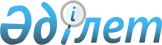 Об областном бюджете на 2012-2014 годы
					
			Утративший силу
			
			
		
					Решение областного маслихата Южно-Казахстанской области № 47/450-IV от 7 декабря 2011 года. Зарегистрировано Департаментом юстиции Южно-Казахстанской области от 14 декабря 2011 года № 2065. Утратило силу в связи с истечением срока применения - (письмо Южно-Казахстанского областного маслихата от 29 января 2013 года № 79-1)      Сноска. Утратило силу в связи с истечением срока применения - (письмо Южно-Казахстанского областного маслихата от 29.01.2013 № 79-1).

      В соответствии с Бюджетным кодексом Республики Казахстан от 4 декабря 2008 года и Законом Республики Казахстан от 23 января 2001 года "О местном государственном управлении и самоуправлении в Республике Казахстан", Южно-Казахстанский областной маслихат РЕШИЛ:



      1. Утвердить областной бюджет Южно-Казахстанской области на 2012-2014 годы согласно приложениям 1, 2 и 3 соответственно, в том числе на 2012 год в следующих объемах:

      1) доходы – 311 097 562 тысяч тенге, в том числе по:

      налоговым поступлениям – 14 729 916 тысяч тенге;

      неналоговым поступлениям – 894 425 тысяч тенге;

      поступлениям от продажи основного капитала – 3 600 тысяч тенге;

      поступлениям трансфертов – 295 469 621 тысяч тенге;

      2) затраты – 310 834 506 тысяч тенге;

      3) чистое бюджетное кредитование – 2 601 516 тысяч тенге, в том числе:

      бюджетные кредиты – 3 342 207 тысяч тенге;

      погашение бюджетных кредитов – 740 691 тысяч тенге;

      4) сальдо по операциям с финансовыми активами – 1 312 500 тысяч тенге;

      приобретение финансовых активов – 1 312 500 тысяч тенге;

      5) дефицит бюджета – - 3 650 960 тысяч тенге;

      6) финансирование дефицита бюджета – 3 650 960 тысяч тенге.

      Сноска. Пункт 1 в редакции решения областного маслихата Южно-Казахстанской области от 29.11.2012 № 8/69-V; с изменениями, внесенными решением областного маслихата Южно-Казахстанской области от 14.12.2012 № 10/88-V (вводится в действие с 01.01.2012).



      2. Установить на 2012 год норматив распределения общей суммы поступлений индивидуального подоходного налога и социального налога:

      в бюджеты районов (городов областного значения), кроме Ордабасинского и Шардаринского районов, городов Кентау и Шымкент - 50 процентов;

      в бюджет Ордабасинского района – 60,5 процента;

      в бюджет Шардаринского района – 64 процента;

      в бюджет города Кентау – 100 процентов;

      в бюджет города Шымкент – 77 процентов;

      в областной бюджет:

      от районов (городов областного значения), кроме Ордабасинского и Шардаринского и районов, городов Кентау и Шымкент - 50 процентов;

      от Ордабасинского района – 39,5 процентов;

      от Шардаринского района – 36 процентов;

      от города Шымкент – 23 процента.

      Сноска. Пункт 2 в редакции решения областного маслихата Южно-Казахстанской области от 13.08.2012 № 5/48-V (вводится в действие с 01.01.2012).



      3. Предусмотреть на 2012 год размеры субвенций, передаваемых из областного бюджета в бюджеты районов (городов областного значения), в общей сумме 79 566 203 тысяч тенге, в том числе: 

      4. Учесть, что в областном бюджете на 2012 год предусмотрены целевые текущие трансферты бюджетам районов (городов областного значения), в том числе на:

      на реализацию государственного образовательного заказа в дошкольных организациях образования;

      на увеличение размера доплаты за квалификационную категорию учителям школ и воспитателям дошкольных организаций образования;

      на оснащение учебным оборудованием кабинетов физики, химии, биологии в государственных учреждениях основного среднего и общего среднего образования;

      на ежемесячные выплаты денежных средств опекунам (попечителям) на содержание ребенка-сироты (детей-сирот), и ребенка (детей), оставшегося без попечения родителей;

      на обеспечение оборудованием, программным обеспечением детей-инвалидов, обучающихся на дому;

      на введение стандартов специальных социальных услуг;

      на реализацию мероприятий Программы занятости 2020;

      на реализацию мер по оказанию социальной поддержки специалистов;

      на проведение противоэпизоотических мероприятий;

      на капитальный и средний ремонт автомобильных дорог районного значения (улиц города) и улиц населенных пунктов;

      на решение вопросов обустройства аульных (сельских) округов в реализацию мер по содействию экономическому развитию регионов в рамках Программы «Развитие регионов»;

      на изъятие земельных участков для государственных нужд;

      на развитие сельских населенных пунктов в рамках Программы занятости 2020;

      на решение вопросов обустройства моногородов;

      на повышение оплаты труда учителям, прошедшим повышение квалификации по учебным программам АОО «Назарбаев Интеллектуальные школы». 

      Распределение указанных трансфертов бюджетам районов (городов областного значения) осуществляется на основании постановления акимата области.

      Сноска. Пункт 4 в редакции решения областного маслихата Южно-Казахстанской области от 27.12.2011 № 48/469-IV; с изменениями, внесенными решениями областного маслихата Южно-Казахстанской области от 24.02.2012 № 2/14-V; от 03.04.2012 № 3/20-V; от 23.10.2012 № 7/67-V; от 29.11.2012 № 8/69-V (вводится в действие с 01.01.2012).



      5. Учесть, что в областном бюджете на 2012 год предусмотрены целевые текущие трансферты из областного бюджета бюджетам районов (городов областного значения), в том числе по:

      управлению образования области;

      управлению координации занятости и социальных программ области;

      управлению энергетики и жилищно-коммунального хозяйства области;

      управлению культуры области;

      управлению сельского хозяйства области;

      управлению пассажирского транспорта и автомобильных дорог области;

      управлению архитектуры и градостроительства области;

      по мобилизационной подготовке, гражданской обороне, организации предупреждения и ликвидации аварий и стихийных бедствий области.

      Распределение указанных трансфертов бюджетам районов (городов областного значения) осуществляется на основании постановления акимата области.

      Сноска. Пункт 5 с изменениями, внесенными решением областного маслихата Южно-Казахстанской области от 13.08.2012 № 5/48-V (вводится в действие с 01.01.2012).



      6. Учесть, что в областном бюджете на 2012 год предусмотрены целевые трансферты на развитие бюджетам районов (городов областного значения) в том числе на:

      строительство и реконструкцию объектов образования;

      на проектирование, строительство и (или) приобретение жилья государственного коммунального жилищного фонда;

      на проектирование, развитие, обустройство и (или) приобретение инженерно-коммуникационной инфраструктуры;

     на строительство и (или) приобретение служебного жилища и развитие (или) приобретение инженерно-коммуникационной инфраструктуры в рамках Программы занятости 2020;

      на развитие системы водоснабжения и водоотведения;

      на развитие коммунального хозяйства;

      на развитие теплоэнергетической системы;

      на развитие транспортной инфраструктуры.

      на развитие благоустройства городов и населенных пунктов;

      на развитие сельских населенных пунктов в рамках Программы занятости 2020;

      на развитие инженерной инфраструктуры в рамках Программы «Развитие регионов»

      Распределение указанных трансфертов бюджетам районов (городов областного значения) осуществляется на основании постановления акимата области.

       Сноска. Пункт 6 в редакции решения областного маслихата Южно-Казахстанской области от 27.12.2011 № 48/469-IV; с изменениями,  внесенными решениями областного маслихата Южно-Казахстанской области от 24.02.2012 № 2/14-V; от 03.04.2012 № 3/20-V (вводится в действие с 01.01.2012).

      6-1. Учесть, что в областном бюджете на 2012 год предусмотрены целевые трансферты на развитие из областного бюджета бюджетам районов (городов областного значения) по управлению энергетики и жилищно-коммунального хозяйства области.

      Распределение указанных трансфертов бюджетам районов (городов областного значения) осуществляется на основании постановления акимата области.

      Сноска. Решение дополнено пунктом 6-1 в соответствии с решением областного маслихата Южно-Казахстанской области от 24.02.2012 № 2/14-V (вводится в действие с 01.01.2012).

      6-2. Учесть, что в областном бюджете на 2012 год предусмотрено кредитование бюджетов районов (городов областного значения):

      на строительство и (или) приобретение жилья;

      для реализации мер социальной поддержки специалистов;

      Распределение указанных кредитов бюджетам районов (городов областного значения) осуществляется на основании постановления акимата области.

      Сноска. Решение дополнено пунктом 6-1 в соответствии с решением областного маслихата Южно-Казахстанской области от 27.12.2011 № 48/469-IV; с изменениями, внесенными решениями областного маслихата Южно-Казахстанской области от 24.02.2012 № 2/14-V; от 29.11.2012 № 8/69-V (вводится в действие с 01.01.2012).



      7. Учесть, что в областном бюджете на 2012-2013 годы предусмотрены целевые трансферты из бюджетов районов (городов областного значения) на компенсацию потерь областного бюджета в связи с передачей полномочий по ревизионным комиссиям.

      Распределение указанных трансфертов из бюджетов районов (городов областного значения) осуществляется на основании постановления акимата области.



      8. Утвердить резерв акимата области на 2012 год в сумме 270 000 тысяч тенге.



      9. Утвердить перечень местных бюджетных программ, не подлежащих секвестру в процессе исполнения местных бюджетов на 2012 год, согласно приложению 4.



      10. Установить на 2012 год повышенные на двадцать пять процентов оклады (тарифные ставки) специалистам здравоохранения, социального обеспечения, образования, культуры и спорта, работающим в сельской местности в организациях, финансируемых из областного бюджета, по сравнению со ставками специалистов, занимающихся этими видами деятельности в городских условиях.



      11. Настоящее решение вводится в действие с 1 января 2012 года.      Председатель сессии областного маслихата   Н.Абишов      Секретарь областного маслихата             А.Досболов

Приложение 1

к решению Южно-Казахстанского

областного маслихата

от 7 декабря 2011 года № 47/450-IV       Областной бюджет на 2012 год          Сноска. Приложение 1 в редакции решения областного маслихата Южно-Казахстанской области от 29.11.2012 № 8/69-V; с изменениями, внесенными решением областного маслихата Южно-Казахстанской области от 14.12.2012 № 10/88-V (вводится в действие с 01.01.2012). 

Приложение 2

к решению Южно-Казахстанского

областного маслихата

от 7 декабря 2011 года № 47/450-IV       Областной бюджет на 2013 год       Сноска. Приложение 2 в новой редакции решения областного маслихата Южно-Казахстанской области от 30.05.2012 № 4/41-V (вводится в действие с 1 января 2012 года).       

Приложение 3

к решению Южно-Казахстанского

областного маслихата

от 7 декабря 2011 года № 47/450-IV       Областной бюджет на 2014 год        Сноска. Приложение 3 в новой редакции решения областного маслихата Южно-Казахстанской области от 27.12.2011 № 48/469-IV; с изменениями, внесенными решением областного маслихата Южно-Казахстанской области от 03.04.2012 № 3/20-V (вводится в действие с 1 января 2012 года).    

Приложение 4

к решению Южно-Казахстанского

областного маслихата

от 7 декабря 2011 года № 47/450-IV       Перечень местных бюджетных программ, не подлежащих секвестру в процессе исполнения местных бюджетов на 2012 год        Сноска. Приложение 4 в новой редакции решения областного маслихата Южно-Казахстанской области от 27.12.2011 № 48/469-IV(вводится в действие с 1 января 2012 года).     
					© 2012. РГП на ПХВ «Институт законодательства и правовой информации Республики Казахстан» Министерства юстиции Республики Казахстан
				району Байдибек 3 910 248тысяч тенге;Казыгуртскому району4 767 016тысяч тенге;Мактааральскому району12 369 332тысяч тенге;Ордабасинскому району4 909 632тысяч тенге;Отырарскому району3 876 798тысяч тенге;Сайрамскому району9 863 878тысяч тенге;Сарыагашскому району10 702 795тысяч тенге;Созакскому району1 760 744тысяч тенге;Толебийскому району4 570 846тысяч тенге;Тюлькубасскому району3 643 043тысяч тенге;Шардаринскому району4 370 247тысяч тенге;городу Арысь 3 044 048тысяч тенге;городу Кентау 2 942 352тысяч тенге;городу Туркестан 8 835 224тысяч тенге;КатегорияКатегорияКатегорияНаименованиеСумма, тысяч тенгеКлассКлассКлассСумма, тысяч тенгеПодклассПодклассСумма, тысяч тенге111123I. ДОХОДЫ311 097 562НАЛОГОВЫЕ ПОСТУПЛЕНИЯ14 729 9161Налоговые поступления14 729 91601Подоходный налог7 840 0492Индивидуальный подоходный налог7 840 04903Социальный налог5 917 7341Социальный налог5 917 73405Внутренние налоги на товары, работы и услуги972 1333Поступления за использование природных и других ресурсов972 133НЕНАЛОГОВЫЕ ПОСТУПЛЕНИЯ894 4252Неналоговые поступления894 42501Доходы от государственной собственности172 6451Поступления части чистого дохода государственных предприятий9 5013Дивиденды на государственные пакеты акций, находящиеся в государственной собственности134 9465Доходы от аренды имущества, находящегося в государственной собственности9 1007Вознаграждения по кредитам, выданным из государственного бюджета19 09802Поступления от реализации товаров (работ, услуг) государственными учреждениями, финансируемыми из государственного бюджета3001Поступления от реализации товаров (работ, услуг) государственными учреждениями, финансируемыми из государственного бюджета30004Штрафы, пени, санкции, взыскания, налагаемые государственными учреждениями, финансируемыми из государственного бюджета, а также содержащимися и финансируемыми из бюджета (сметы расходов) Национального Банка Республики Казахстан704 2501Штрафы, пени, санкции, взыскания, налагаемые государственными учреждениями, финансируемыми из государственного бюджета, а также содержащимися и финансируемыми из бюджета (сметы расходов) Национального Банка Республики Казахстан, за исключением поступлений от организаций нефтяного сектора704 25006Прочие неналоговые поступления17 2301Прочие неналоговые поступления17 230ПОСТУПЛЕНИЯ ОТ ПРОДАЖИ ОСНОВНОГО КАПИТАЛА3 6003Поступления от продажи основного капитала3 60001Продажа государственного имущества, закрепленного за государственными учреждениями3 6001Продажа государственного имущества, закрепленного за государственными учреждениями3 600ПОСТУПЛЕНИЯ ТРАНСФЕРТОВ295 469 6214Поступления трансфертов295 469 62101Трансферты из нижестоящих органов государственного управления413 4522Трансферты из районных (городских) бюджетов413 45202Трансферты из вышестоящих органов государственного управления295 056 1691Трансферты из республиканского бюджета295 056 169Функциональная группаФункциональная группаФункциональная группаФункциональная группаФункциональная группаСумма, тысяч тенгеФункциональная подгруппа     Наименование Функциональная подгруппа     Наименование Функциональная подгруппа     Наименование Функциональная подгруппа     Наименование Сумма, тысяч тенгеАдминистратор бюджетных программАдминистратор бюджетных программАдминистратор бюджетных программСумма, тысяч тенгеПрограммаПрограммаСумма, тысяч тенге111123II. ЗАТРАТЫ310 834 50601Государственные услуги общего характера1 695 2401Представительные, исполнительные и другие органы, выполняющие общие функции государственного управления984 142110Аппарат маслихата области47 440001Услуги по обеспечению деятельности маслихата области46 440003Капитальные расходы государственного органа1 000120Аппарат акима области717 628001Услуги по обеспечению деятельности акима области686 089004Капитальные расходы государственного органа31 539282Ревизионная комиссия области219 074001Услуги по обеспечению деятельности ревизионной комиссии области202 275003Капитальные расходы государственного органа16 7992Финансовая деятельность393 698257Управление финансов области393 698001Услуги по реализации государственной политики в области исполнения местного бюджета и управления коммунальной собственностью111 659003Организация работы по выдаче разовых талонов и обеспечение полноты сбора сумм от реализации разовых талонов270 589009 Приватизация, управление коммунальным имуществом, постприватизационная деятельность и регулирование споров, связанных с этим1 399013Капитальные расходы государственного органа150020Погашение кредиторской задолженности ликвидированного Управления государственного архитектурно-строительного контроля9 9015Планирование и статистическая деятельность167 400258Управление экономики и бюджетного планирования области167 400001Услуги по реализации государственной политики в области формирования и развития экономической политики, системы государственного планирования и управления области167 4009Прочие государственные услуги общего характера150 000271Управление строительства области150 000061Развитие объектов государственных органов150 00002Оборона1 170 1341Военные нужды46 727250Управление по мобилизационной подготовке, гражданской обороне, организации предупреждения и ликвидации аварий и стихийных бедствий области46 727003Мероприятия в рамках исполнения всеобщей воинской обязанности37 477007Подготовка территориальной обороны и территориальная оборона областного масштаба9 2502Организация работы по чрезвычайным ситуациям1 123 407250Управление по мобилизационной подготовке, гражданской обороне, организации предупреждения и ликвидации аварий и стихийных бедствий области1 123 407001Услуги по реализации государственной политики на местном уровне в области мобилизационной подготовки, гражданской обороны, организации предупреждения и ликвидации аварий и стихийных бедствий67 263005Мобилизационная подготовка и мобилизация областного масштаба20 677006Предупреждение и ликвидация чрезвычайных ситуаций областного масштаба892 289009Капитальные расходы государственного органа60113Целевые текущие трансферты из местных бюджетов143 11803Общественный порядок, безопасность, правовая, судебная, уголовно-исполнительная деятельность9 409 9121Правоохранительная деятельность9 409 912252Исполнительный орган внутренних дел, финансируемый из областного бюджета9 397 412001Услуги по реализации государственной политики в области обеспечения охраны общественного порядка и безопасности на территории области7 338 659003Поощрение граждан, участвующих в охране общественного порядка3 132006Капитальные расходы государственного органа1 507 629008Обеспечение безопасности дорожного движения за счет целевых текущих трансфертов из республиканского бюджета7 090013Услуги по размещению лиц, не имеющих определенного места жительства и документов106 246014Организация содержания лиц, арестованных в административном порядке87 584015Организация содержания служебных животных7 370019Содержание, материально-техническое оснащение дополнительной штатной численности миграционной полиции за счет целевых трансфертов из республиканского бюджета263 190020Содержание и материально-техническое оснащение центра временного размещения оралманов и центра адаптации и интеграции оралманов за счет целевых трансфертов из республиканского бюджета59 264021Содержание штатной численности, осуществляющей обслуживание режимных стратегических объектов за счет целевых трансфертов из республиканского бюджета17 248271Управление строительства области12 500003Развитие объектов органов внутренних дел12 50004Образование53 580 8611Дошкольное воспитание и обучение10 220 464261Управление образования области10 220 464027Целевые текущие трансферты бюджетам районов (городов областного значения) на реализацию государственного образовательного заказа в дошкольных организациях образования8 129 903045Целевые текущие трансферты из республиканского бюджета бюджетам районов (городов областного значения) на увеличение размера доплаты за квалификационную категорию учителям школ и воспитателям дошкольных организаций образования2 090 5612Начальное, основное среднее и общее среднее образование7 453 094260Управление туризма, физической культуры и спорта области2 589 871006Дополнительное образование для детей и юношества по спорту2 244 313007Общеобразовательное обучение одаренных в спорте детей в специализированных организациях образования345 558261Управление образования области4 863 223003Общеобразовательное обучение по специальным образовательным учебным программам2 025 781006Общеобразовательное обучение одаренных детей в специализированных организациях образования2 544 295048Целевые текущие трансферты бюджетам районов (городов областного значения) на оснащение учебным оборудованием кабинетов физики, химии, биологии в государственных учреждениях основного среднего и общего среднего образования269 500061Целевые текущие трансферты из республиканского бюджета бюджетам районов (городов областного значения) на повышение оплаты труда учителям, прошедшим повышение квалификации по учебным программам АОО «Назарбаев Интеллектуальные школы»21 826063Повышение оплаты труда учителям, прошедшим повышение квалификации по учебным программам АОО «Назарбаев Интеллектуальные школы» за счет трансфертов из республиканского бюджета1 8214Техническое и профессиональное, послесреднее образование6 838 037253Управление здравоохранения области558 425043Подготовка специалистов в организациях технического и профессионального, послесреднего образования381 972044Оказание социальной поддержки обучающимся по программам технического и профессионального, послесреднего образования176 453261Управление образования области6 279 612024Подготовка специалистов в организациях технического и профессионального образования5 888 381034Обновление и переоборудование учебно-производственных мастерских, лабораторий учебных заведений технического и профессионального образования225 000047Установление доплаты за организацию производственного обучения мастерам производственного обучения организаций технического и профессионального образования за счет трансфертов из республиканского бюджета166 2315Переподготовка и повышения квалификации специалистов3 206 636253Управление здравоохранения области219 825003Повышение квалификации и переподготовка кадров219 825261Управление образования области2 986 811052Повышение квалификации, подготовка и переподготовка кадров в рамках реализации Программы занятости 20202 986 8119Прочие услуги в области образования25 862 630253Управление здравоохранения области59 221034Капитальные расходы государственных организаций образования системы здравоохранения59 221261Управление образования области7 815 822001Услуги по реализации государственной политики на местном уровне в области образования85 593004Информатизация системы образования в областных государственных учреждениях образования5 653005Приобретение и доставка учебников, учебно-методических комплексов для областных государственных учреждений образования39 451007Проведение школьных олимпиад, внешкольных мероприятий и конкурсов областного масштаба195 178011Обследование психического здоровья детей и подростков и оказание психолого-медико-педагогической консультативной помощи населению299 053012Реабилитация и социальная адаптация детей и подростков с проблемами в развитии94 718013Капитальные расходы государственного органа1 350033Целевые текущие трансферты из республиканского бюджета бюджетам районов (городов областного значения) на ежемесячные выплаты денежных средств опекунам (попечителям) на содержание ребенка-сироты (детей-сирот), и ребенка (детей), оставшегося без попечения родителей434 666042Целевые текущие трансферты из республиканского бюджета бюджетам районов (городов областного значения) на обеспечение оборудованием, программным обеспечением детей-инвалидов, обучающихся на дому407 010067Капитальные расходы подведомственных государственных учреждений и организаций2 481 481113Целевые текущие трансферты из местных бюджетов3 771 669271Управление строительства области17 987 587007Целевые трансферты на развитие из республиканского бюджета бюджетам районов (городов областного значения) на строительство и реконструкцию объектов образования6 590 292008Целевые трансферты на развитие из областного бюджета бюджетам районов (городов областного значения) на строительство и реконструкцию объектов образования10 119 345037Строительство и реконструкция объектов образования1 277 95005Здравоохранение55 585 0581Больницы широкого профиля540 071253Управление здравоохранения области540 071004Оказание стационарной медицинской помощи по направлению специалистов первичной медико-санитарной помощи и организаций здравоохранения, за исключением медицинских услуг, закупаемых центральным уполномоченным органом в области здравоохранения540 0712Охрана здоровья населения1 081 252253Управление здравоохранения области1 081 252005Производство крови, ее компонентов и препаратов для местных организаций здравоохранения667 959006Услуги по охране материнства и детства168 818007Пропаганда здорового образа жизни241 363012Реализация социальных проектов на профилактику ВИЧ-инфекции среди лиц находящихся и освободившихся из мест лишения свободы в рамках Государственной программы "Саламатты Қазақстан" на 2011-2015 годы3 1123Специализированная медицинская помощь14 168 398253Управление здравоохранения области14 168 398009Оказание медицинской помощи лицам, страдающим туберкулезом, инфекционными заболеваниями, психическими расстройствами и расстройствами поведения, в том числе связанные с употреблением психоактивных веществ7 401 868019Обеспечение больных туберкулезом противотуберкулезными препаратами307 254020Обеспечение больных диабетом противодиабетическими препаратами355 836021Обеспечение онкологических больных химиопрепаратами90 069022Обеспечение лекарственными средствами больных с хронической почечной недостаточностью, аутоиммунными, орфанными заболеваниями, иммунодефицитными состояниями, а также больных после трансплантации почек518 628026Обеспечение факторами свертывания крови больных гемофилией344 962027Централизованный закуп вакцин и других медицинских иммунобиологических препаратов для проведения иммунопрофилактики населения2 750 292036Обеспечение тромболитическими препаратами больных с острым инфарктом миокарда54 916046Оказание медицинской помощи онкологическим больным в рамках гарантированного объема бесплатной медицинской помощи2 344 5734Поликлиники22 430 113253Управление здравоохранения области22 430 113010Оказание амбулаторно-поликлинической помощи населению за исключением медицинской помощи, оказываемой из средств республиканского бюджета18 028 559014Обеспечение лекарственными средствами и специализированными продуктами детского и лечебного питания отдельных категорий населения на амбулаторном уровне2 874 348045Обеспечение лекарственными средствами на льготных условиях отдельных категорий граждан на амбулаторном уровне лечения1 527 2065Другие виды медицинской помощи3 383 040253Управление здравоохранения области3 383 040011Оказание скорой медицинской помощи и санитарная авиация3 350 530029Областные базы спецмедснабжения32 5109Прочие услуги в области здравоохранения13 982 184253Управление здравоохранения области9 225 163001Услуги по реализации государственной политики на местном уровне в области здравоохранения133 275008Реализация мероприятий по профилактике и борьбе со СПИД в Республике Казахстан962 423013Проведение патологоанатомического вскрытия77 216016Обеспечение граждан бесплатным или льготным проездом за пределы населенного пункта на лечение22 574018Информационно-аналитические услуги в области здравоохранения56 252023Социальная поддержка медицинских и фармацевтических работников, направленных для работы в сельскую местность116 131030Капитальные расходы государственных органов здравоохранения900033Капитальные расходы медицинских организаций здравоохранения7 856 392271Управление строительства области4 757 021038Строительство и реконструкция объектов здравоохранения4 757 02106Социальная помощь и социальное обеспечение6 230 1641Социальное обеспечение3 166 511256Управление координации занятости и социальных программ области2 203 386002Предоставление специальных социальных услуг для престарелых и инвалидов в медико-социальных учреждениях (организациях) общего типа447 357012Предоставление специальных социальных услуг для детей-инвалидов в государственных медико-социальных учреждениях (организациях) для детей с нарушениями функций опорно-двигательного аппарата227 873013Предоставление специальных социальных услуг для инвалидов с психоневрологическими заболеваниями в психоневрологических медико-социальных учреждениях (организациях)984 733014Предоставление специальных социальных услуг для престарелых, инвалидов, в том числе детей-инвалидов, в реабилитационных центрах206 779015Предоставление специальных социальных услуг для детей-инвалидов с психоневрологическими патологиями в детских психоневрологических медико-социальных учреждениях (организациях)336 644261Управление образования области788 831015Социальное обеспечение сирот, детей, оставшихся без попечения родителей707 564037Социальная реабилитация81 267271Управление строительства области174 294039Строительство и реконструкция объектов социального обеспечения174 2942Социальная помощь235 058256Управление координации занятости и социальных программ области235 058003Социальная поддержка инвалидов235 0589Прочие услуги в области социальной помощи и социального обеспечения2 828 595256Управление координации занятости и социальных программ области2 801 208001Услуги по реализации государственной политики на местном уровне в области обеспечения занятости и реализации социальных программ для населения108 766007Капитальные расходы государственного органа6 263017Целевые текущие трансферты бюджетам районов (городов областного значения) на введение стандартов специальных социальных услуг109 657018Размещение государственного социального заказа в неправительственном секторе за счет целевых трансфертов из республиканского бюджета76 741037Целевые текущие трансферты из республиканского бюджета бюджетам районов (городов областного значения) на реализацию мероприятий Программы занятости 20202 337 655067Капитальные расходы подведомственных государственных учреждений и организаций87 282113Целевые текущие трансферты из местных бюджетов74 844265Управление предпринимательства и промышленности области27 387018Обучение предпринимательству участников Программы занятости 2020 27 38707Жилищно-коммунальное хозяйство36 259 2141Жилищное хозяйство10 819 479251Управление земельных отношений области1 244 278011Целевые текущие трансферты бюджетам районов (городов областного значения) на изъятие земельных участков для государственных нужд1 244 278261Управление образования области347 212062Целевые текущие трансферты бюджетам районов (городов областного значения) на развитие сельских населенных пунктов в рамках Программы занятости 2020317 419064Ремонт объектов в рамках развития сельских населенных пунктов по Программе занятости 202029 793262Управление культуры области312 423015Целевые текущие трансферты бюджетам районов (городов областного значения) на развитие сельских населенных пунктов в рамках Программы занятости 2020 312 423268Управление пассажирского транспорта и автомобильных дорог области598 953021Целевые текущие трансферты бюджетам районов (городов областного значения) на развитие сельских населенных пунктов в рамках Программы занятости 2020 598 953271Управление строительства области8 139 871014Целевые трансферты на развитие из республиканского бюджета бюджетам районов (городов областного значения) на проектирование, строительство и (или) приобретение жилья государственного коммунального жилищного фонда1 723 968024Целевые трансферты на развитие из областного бюджета бюджетам районов (городов областного значения) на проектирование, строительство и (или) приобретение жилья государственного коммунального жилищного фонда326 380027Целевые трансферты на развитие из республиканского бюджета бюджетам районов (городов областного значения) на проектирование, развитие, обустройство и (или) приобретение инженерно-коммуникационной инфраструктуры4 453 000072Целевые трансферты на развитие бюджетам районов (городов областного значения) на строительство и (или) приобретение служебного жилища и развитие (или) приобретение инженерно-коммуникационной инфраструктуры в рамках Программы занятости 2020 1 539 097073Целевые трансферты на развитие бюджетам районов (городов областного значения) на развитие сельских населенных пунктов в рамках Программы занятости 202097 426279Управление энергетики и жилищно-коммунального хозяйства области176 742042Целевые текущие трансферты бюджетам районов (городов областного значения) на развитие сельских населенных пунктов в рамках Программы занятости 2020 176 7422Коммунальное хозяйство25 424 735279Управление энергетики и жилищно-коммунального хозяйства области25 424 735001Услуги по реализации государственной политики на местном уровне в области энергетики и жилищно-коммунального хозяйства90 205005Капитальные расходы государственного органа6 757010Целевые трансферты на развитие из республиканского бюджета бюджетам районов (городов областного значения) на развитие системы водоснабжения и водоотведения8 288 892012Целевые трансферты на развитие из областного бюджета бюджетам районов (городов областного значения) на развитие системы водоснабжения и водоотведения11 890 150014Целевые трансферты на развитие бюджетам районов (городов областного значения) на развитие коммунального хозяйства2 674 759113Целевые текущие трансферты из местных бюджетов2 433 972114Целевые трансферты на развитие из местных бюджетов40 0003Благоустройство населенных пунктов15 000271Управление строительства области15 000015Целевые трансферты на развитие бюджетам районов (городов областного значения) на развитие благоустройства городов и населенных пунктов15 00008Культура, спорт, туризм и информационное пространство8 644 2001Деятельность в области культуры2 600 750262Управление культуры области2 194 529001Услуги по реализации государственной политики на местном уровне в области культуры38 363003Поддержка культурно-досуговой работы495 043005Обеспечение сохранности историко-культурного наследия и доступа к ним427 638007Поддержка театрального и музыкального искусства909 224011Капитальные расходы государственного органа643032Капитальные расходы подведомственных государственных учреждений и организаций201 440113Целевые текущие трансферты из местных бюджетов122 178271Управление строительства области406 221016Развитие объектов культуры406 2212Спорт4 610 777260Управление туризма, физической культуры и спорта области3 886 029001Услуги по реализации государственной политики на местном уровне в сфере туризма, физической культуры и спорта46 231003Проведение спортивных соревнований на областном уровне128 283004Подготовка и участие членов областных сборных команд по различным видам спорта на республиканских и международных спортивных соревнованиях3 436 438032Капитальные расходы подведомственных государственных учреждений и организаций275 077271Управление строительства области724 748017Развитие объектов спорта и туризма724 7483Информационное пространство1 074 128259Управление архивов и документации области340 272001Услуги по реализации государственной политики на местном уровне по управлению архивным делом35 538002Обеспечение сохранности архивного фонда295 499005Капитальные расходы государственного органа1 127032Капитальные расходы подведомственных государственных учреждений и организаций8 108262Управление культуры области248 446008Обеспечение функционирования областных библиотек248 446263Управление внутренней политики области439 752007Услуги по проведению государственной информационной политики439 752264Управление по развитию языков области45 658001Услуги по реализации государственной политики на местном уровне в области развития языков22 057002Развитие государственного языка и других языков народа Казахстана23 068003Капитальные расходы государственного органа5334Туризм55 364260Управление туризма, физической культуры и спорта области55 364013Регулирование туристской деятельности55 3649Прочие услуги по организации культуры, спорта, туризма и информационного пространства303 181263Управление внутренней политики области288 153001Услуги по реализации государственной, внутренней политики на местном уровне124 030003Реализация мероприятий в сфере молодежной политики159 843032Капитальные расходы подведомственных государственных учреждений и организаций4 280283Управление по вопросам молодежной политики области15 028001Услуги по реализации молодежной политики на местном уровне8 768003Капитальные расходы государственного органа6 26009Топливно-энергетический комплекс и недропользование8 353 9699Прочие услуги в области топливно-энергетического комплекса и недропользования8 353 969279Управление энергетики и жилищно-коммунального хозяйства области8 353 969011Целевые трансферты на развитие бюджетам районов (городов областного значения) на развитие теплоэнергетической системы8 353 96910Сельское, водное, лесное, рыбное хозяйство, особо охраняемые природные территории, охрана окружающей среды и животного мира, земельные отношения21 328 4841Сельское хозяйство9 104 788255Управление сельского хозяйства области8 960 404001Услуги по реализации государственной политики на местном уровне в сфере сельского хозяйства99 498002Поддержка семеноводства482 764003Капитальные расходы государственного органа5 766010Государственная поддержка племенного животноводства1 122 093011Государственная поддержка повышения урожайности и качества производимых сельскохозяйственных культур1 046 599014Субсидирование стоимости услуг по доставке воды сельскохозяйственным товаропроизводителям141 449016Обеспечение закладки и выращивания многолетних насаждений плодово-ягодных культур и винограда1 068 203017Экспертиза качества казахстанского хлопка-волокна387 200020Удешевление стоимости горюче-смазочных материалов и других товарно-материальных ценностей, необходимых для проведения весенне-полевых и уборочных работ3 810 400024Строительство и реконструкция государственных пунктов искусственного осеменения животных, заготовки животноводческой продукции и сырья, площадок по убою сельскохозяйственных животных, специальных хранилищ (могильников) пестицидов, ядохимикатов и тары из-под них10 153030Централизованный закуп ветеринарных препаратов по профилактике и диагностике энзоотических болезней животных, услуг по их профилактике и диагностике, организация их хранения и транспортировки (доставки) местным исполнительным органам районов (городов областного значения)179 817031Централизованный закуп изделий и атрибутов ветеринарного назначения для проведения идентификации сельскохозяйственных животных, ветеринарного паспорта на животное и их транспортировка (доставка) местным исполнительным органам районов (городов областного значения)486 462113Целевые текущие трансферты из местных бюджетов120 000258Управление экономики и бюджетного планирования области64 477099Целевые текущие трансферты бюджетам районов (городов областного значения) на реализацию мер по оказанию социальной поддержки специалистов64 477271Управление строительства области79 907020Развитие объектов сельского хозяйства79 9072Водное хозяйство4 894 607254Управление природных ресурсов и регулирования природопользования области4 547 891002Установление водоохранных зон и полос водных объектов74 063003Обеспечение функционирования водохозяйственных сооружений, находящихся в коммунальной собственности4 473 828279Управление энергетики и жилищно-коммунального хозяйства области346 716032Субсидирование стоимости услуг по подаче питьевой воды из особо важных групповых и локальных систем водоснабжения, являющихся безальтернативными источниками питьевого водоснабжения346 7163Лесное хозяйство598 238254Управление природных ресурсов и регулирования природопользования области598 238005Охрана, защита, воспроизводство лесов и лесоразведение585 055006Охрана животного мира13 1835Охрана окружающей среды1 594 348254Управление природных ресурсов и регулирования природопользования области326 365001Услуги по реализации государственной политики в сфере охраны окружающей среды на местном уровне115 795008Мероприятия по охране окружающей среды37 580010Содержание и защита особо охраняемых природных территорий52 728013Капитальные расходы государственного органа605032Капитальные расходы подведомственных государственных учреждений и организаций119 657271Управление строительства области1 267 983022Развитие объектов охраны окружающей среды1 267 9836Земельные отношения36 821251Управление земельных отношений области36 821001Услуги по реализации государственной политики в области регулирования земельных отношений на территории области36 8219Прочие услуги в области сельского, водного, лесного, рыбного хозяйства, охраны окружающей среды и земельных отношений5 099 682255Управление сельского хозяйства области5 099 682013Субсидирование повышения продуктивности и качества продукции животноводства973 714019Услуги по распространению и внедрению инновационного опыта25 846026Целевые текущие трансферты бюджетам районов (городов областного значения) на проведение противоэпизоотических мероприятий1 760 718028Услуги по транспортировке ветеринарных препаратов до пункта временного хранения10 225035Формирование региональных стабилизационных фондов продовольственных товаров за счет трансфертов из республиканского бюджета1 847 196038Приобретение, хранение и перемещение изделий и атрибутов ветеринарного и зоогигиенического назначения, используемых для профилактики, лечения, обработки животных, диагностики заболеваний животных481 98311Промышленность, архитектурная, градостроительная и строительная деятельность1 136 6981Промышленность105 846265Управление предпринимательства и промышленности области105 846012Развитие инфраструктуры специальной экономической зоны "Оңтүстік"105 8462Архитектурная, градостроительная и строительная деятельность1 030 852271Управление строительства области88 739001Услуги по реализации государственной политики на местном уровне в области строительства88 089005Капитальные расходы государственного органа650272Управление архитектуры и градостроительства области942 113001Услуги по реализации государственной политики в области архитектуры и градостроительства на местном уровне60 520004Капитальные расходы государственного органа13 398113Целевые текущие трансферты из местных бюджетов868 19512Транспорт и коммуникации20 417 7571Автомобильный транспорт17 439 725268Управление пассажирского транспорта и автомобильных дорог области17 439 725003Обеспечение функционирования автомобильных дорог8 339 094007Целевые трансферты на развитие бюджетам районов (городов областного значения) на развитие транспортной инфраструктуры266 099008Целевые текущие трансферты бюджетам районов (городов областного значения) на капитальный и средний ремонт автомобильных дорог районного значения (улиц города) и улиц населенных пунктов8 834 5329Прочие услуги в сфере транспорта и коммуникаций2 978 032268Управление пассажирского транспорта и автомобильных дорог области2 978 032001Услуги по реализации государственной политики на местном уровне в области транспорта и коммуникаций64 622002Развитие транспортной инфраструктуры1 976 934005Субсидирование пассажирских перевозок по социально значимым межрайонным (междугородним) сообщениям151 468006Создание информационных систем123 506011Капитальные расходы государственного органа892113Целевые текущие трансферты из местных бюджетов660 61013Прочие5 293 9451Регулирование экономической деятельности99 338265Управление предпринимательства и промышленности области99 338001Услуги по реализации государственной политики на местном уровне в области развития предпринимательства и промышленности99 3389Прочие5 194 607257Управление финансов области270 000012Резерв местного исполнительного органа области270 000258Управление экономики и бюджетного планирования области283 585003Разработка или корректировка технико-экономического обоснования местных бюджетных инвестиционных проектов и концессионных проектов и проведение его экспертизы, консультативное сопровождение концессионных проектов72 944020Целевые текущие трансферты бюджетам районов (городов областного значения) на реализацию мер по содействию экономическому развитию регионов в рамках Программы «Развитие регионов»210 641261Управление образования области13 419066Целевые текущие трансферты бюджетам районов (городов областного значения) на решение вопросов обустройства моногородов13 419262Управление культуры области6 084019Целевые текущие трансферты бюджетам районов (городов областного значения) на решение вопросов обустройства моногородов6 084265Управление предпринимательства и промышленности области1 281 274007Реализация Стратегии индустриально-инновационного развития109 781014Субсидирование процентной ставки по кредитам в рамках программы «Дорожная карта бизнеса -2020 года»704 193015Частичное гарантирование кредитов малому и среднему бизнесу в рамках программы «Дорожная карта бизнеса - 2020 года»67 300016Сервисная поддержка ведения бизнеса в рамках программы «Дорожная карта бизнеса - 2020 года»400 000279Управление энергетики и жилищно-коммунального хозяйства области3 340 245024Развитие индустриальной инфраструктуры в рамках программы «Дорожная карта бизнеса - 2020 года»2 120 000035Целевые трансферты на развитие бюджетам районов (городов областного значения) на развитие инженерной инфраструктуры в рамках Программы «Развитие регионов»998 500036Целевые текущие трансферты бюджетам районов (городов областного значения) на решение вопросов обустройства моногородов221 74514Обслуживание долга90 7411Обслуживание долга90 741257Управление финансов области90 741016Обслуживание долга местных исполнительных органов по выплате вознаграждений и иных платежей по займам из республиканского бюджета90 74115Трансферты81 638 1291Трансферты81 638 129257Управление финансов области81 638 129007Субвенции79 566 203011Возврат неиспользованных (недоиспользованных) целевых трансфертов703 911017Возврат, использованных не по целевому назначению целевых трансфертов22 235024Целевые текущие трансферты в вышестоящие бюджеты в связи с передачей функций государственных органов из нижестоящего уровня государственного управления в вышестоящий1 245 780029Целевые текущие трансферты областным бюджетам, бюджетам городов Астаны и Алматы в случаях возникновения чрезвычайных ситуаций природного и техногенного характера, угрожающих политической, экономической и социальной стабильности административно-территориальной единицы, жизни и здоровью людей, проведения мероприятий общереспубликанского либо международного значения100 000III. ЧИСТОЕ БЮДЖЕТНОЕ КРЕДИТОВАНИЕ2 601 516Функциональная группаФункциональная группаФункциональная группаФункциональная группаНаименованиеСумма, тысяч тенгеФункциональная подгруппаФункциональная подгруппаФункциональная подгруппаФункциональная подгруппаСумма, тысяч тенгеАдминистратор бюджетных программАдминистратор бюджетных программАдминистратор бюджетных программСумма, тысяч тенгеПрограммаПрограммаСумма, тысяч тенгеБЮДЖЕТНЫЕ КРЕДИТЫ3 342 20707Жилищно-коммунальное хозяйство1 000 0001Жилищное хозяйство1 000 000271Управление строительства области1 000 000009Кредитование бюджетов районов (городов областного значения) на проектирование, строительство и (или) приобретение жилья1 000 00010Сельское, водное, лесное, рыбное хозяйство, особо охраняемые природные территории, охрана окружающей среды и животного мира, земельные отношения342 2071Сельское хозяйство342 207258Управление экономики и бюджетного планирования области342 207007Бюджетные кредиты местным исполнительным органам для реализации мер социальной поддержки специалистов342 20713Прочие2 000 0003Поддержка предпринимательской деятельности и защита конкуренции500 000265Управление предпринимательства и промышленности области500 000010Кредитование АО «Фонд развития предпринимательства «Даму» на реализацию государственной инвестиционной политики500 0009Прочие1 500 000265Управление предпринимательства и промышленности области1 500 000009Предоставление бюджетных кредитов для содействия развитию предпринимательства на селе в рамках Программы занятости 20201 500 000КатегорияКатегорияКатегорияКатегорияНаименованиеСумма, тысяч тенгеКлассКлассКлассКлассСумма, тысяч тенгеПодклассПодклассПодклассСумма, тысяч тенгеПОГАШЕНИЕ БЮДЖЕТНЫХ КРЕДИТОВ740 6915Погашение бюджетных кредитов740 69101Погашение бюджетных кредитов740 6911Погашение бюджетных кредитов, выданных из государственного бюджета739 23703Погашение бюджетных кредитов, выданных из областного бюджета местным исполнительным органам районов (городов областного значения)739 2372Возврат сумм неиспользованных бюджетных кредитов1 45404Возврат из бюджетов районов (городов областного значения) неиспользованных бюджетных кредитов, выданных из областного бюджета1 454IV. САЛЬДО ПО ОПЕРАЦИЯМ С ФИНАНСОВЫМИ АКТИВАМИ1 312 500Функциональная группаФункциональная группаФункциональная группаФункциональная группаНаименованиеСумма, тысяч тенгеФункциональная подгруппаФункциональная подгруппаФункциональная подгруппаФункциональная подгруппаСумма, тысяч тенгеАдминистратор бюджетных программАдминистратор бюджетных программАдминистратор бюджетных программСумма, тысяч тенгеПрограммаПрограммаСумма, тысяч тенгеПРИОБРЕТЕНИЕ ФИНАНСОВЫХ АКТИВОВ1 312 50013Прочие1 312 5009Прочие1 312 500265Управление предпринимательства и промышленности области1 000 000065Формирование или увеличение уставного капитала юридических лиц1 000 000279Управление энергетики и жилищно-коммунального хозяйства области312 500033Увеличение уставных капиталов специализированных региональных организаций312 500V. ДЕФИЦИТ (ПРОФИЦИТ) БЮДЖЕТА-3 650 960VI. ФИНАНСИРОВАНИЕ ДЕФИЦИТА (ИСПОЛЬЗОВАНИЕ ПРОФИЦИТА) БЮДЖЕТА3 650 960Категория Категория Категория Категория Категория Сумма, тысяч тенгеКлассКлассКлассКлассСумма, тысяч тенгеПодклассПодклассПодклассСумма, тысяч тенгеНаименование 123I. ДОХОДЫ258 883 585НАЛОГОВЫЕ ПОСТУПЛЕНИЯ16 277 2371Налоговые поступления16 277 23701Подоходный налог8 798 9862Индивидуальный подоходный налог8 798 98603Социальный налог6 438 4881Социальный налог6 438 48805Внутренние налоги на товары, работы и услуги1 039 7633Поступления за использование природных и других ресурсов1 039 763НЕНАЛОГОВЫЕ ПОСТУПЛЕНИЯ14 2402Неналоговые поступления14 24001Доходы от государственной собственности14 2401Поступления части чистого дохода государственных предприятий1 6903Дивиденды на государственные пакеты акций, находящиеся в государственной собственности3 0005Доходы от аренды имущества, находящегося в государственной собственности9 55004Доходы от аренды имущества, находящегося в коммунальной собственности9 550ПОСТУПЛЕНИЯ ОТ ПРОДАЖИ ОСНОВНОГО КАПИТАЛА1 5003Поступления от продажи основного капитала1 50001Продажа государственного имущества, закрепленного за государственными учреждениями1 5001Продажа государственного имущества, закрепленного за государственными учреждениями1 500ПОСТУПЛЕНИЯ ТРАНСФЕРТОВ242 590 6084Поступления трансфертов242 590 60801Трансферты из нижестоящих органов государственного управления100 5712Трансферты из районных (городских) бюджетов100 57102Трансферты из вышестоящих органов государственного управления242 490 0371Трансферты из республиканского бюджета242 490 037Функциональная группаФункциональная группаФункциональная группаФункциональная группаФункциональная группаФункциональная группаСумма, тысяч тенгеФункциональная подгруппа НаименованиеФункциональная подгруппа НаименованиеФункциональная подгруппа НаименованиеФункциональная подгруппа НаименованиеФункциональная подгруппа НаименованиеСумма, тысяч тенгеАдминистратор бюджетных программАдминистратор бюджетных программАдминистратор бюджетных программАдминистратор бюджетных программСумма, тысяч тенгеПрограммаПрограммаПрограммаСумма, тысяч тенге123II. ЗАТРАТЫ258 170 76101Государственные услуги общего характера1 492 8271Представительные, исполнительные и другие органы, выполняющие общие функции государственного управления889 410110Аппарат маслихата области72 515001Услуги по обеспечению деятельности маслихата области72 515120Аппарат акима области582 210001Услуги по обеспечению деятельности акима области582 210282Ревизионная комиссия области234 685001Услуги по обеспечению деятельности ревизионной комиссии области234 6852Финансовая деятельность389 469257Управление финансов области389 469001Услуги по реализации государственной политики в области исполнения местного бюджета и управления коммунальной собственностью112 475003Организация работы по выдаче разовых талонов и обеспечение полноты сбора сумм от реализации разовых талонов273 892009 Приватизация, управление коммунальным имуществом, постприватизационная деятельность и регулирование споров, связанных с этим3 1025Планирование и статистическая деятельность213 948258Управление экономики и бюджетного планирования области213 948001Услуги по реализации государственной политики в области формирования и развития экономической политики, системы государственного планирования и управления области213 94802Оборона131 4811Военные нужды40 925250Управление по мобилизационной подготовке, гражданской обороне, организации предупреждения и ликвидации аварий и стихийных бедствий области40 925003Мероприятия в рамках исполнения всеобщей воинской обязанности30 062007Подготовка территориальной обороны и территориальная оборона областного масштаба10 8632Организация работы по чрезвычайным ситуациям90 556250Управление по мобилизационной подготовке, гражданской обороне, организации предупреждения и ликвидации аварий и стихийных бедствий области90 556001Услуги по реализации государственной политики на местном уровне в области мобилизационной подготовки, гражданской обороны, организации предупреждения и ликвидации аварий и стихийных бедствий69 216005Мобилизационная подготовка и мобилизация областного масштаба21 34003Общественный порядок, безопасность, правовая, судебная, уголовно-исполнительная деятельность7 336 4201Правоохранительная деятельность7 236 420252Исполнительный орган внутренних дел, финансируемый из областного бюджета7 236 420001Услуги по реализации государственной политики в области обеспечения охраны общественного порядка и безопасности на территории области7 064 916003Поощрение граждан, участвующих в охране общественного порядка3 351013Услуги по размещению лиц, не имеющих определенного места жительства и документов108 854014Организация содержания лиц, арестованных в административном порядке26 257015Организация содержания служебных животных33 04204Образование27 181 7932Начальное, основное среднее и общее среднее образование7 139 160260Управление туризма, физической культуры и спорта области2 551 863006Дополнительное образование для детей и юношества по спорту2 185 356007Общеобразовательное обучение одаренных в спорте детей в специализированных организациях образования366 507261Управление образования области4 587 297003Общеобразовательное обучение по специальным образовательным учебным программам 1 985 442006Общеобразовательное обучение одаренных детей в специализированных организациях образования2 601 8554Техническое и профессиональное, послесреднее образование6 515 205253Управление здравоохранения области581 526043Подготовка специалистов в организациях технического и профессионального, послесреднего образования396 927044Оказание социальной поддержки обучающимся по программам технического и профессионального, послесреднего образования184 599261Управление образования области5 933 679024Подготовка специалистов в организациях технического и профессионального образования5 933 6795Переподготовка и повышения квалификации специалистов482 356253Управление здравоохранения области241 985003Повышение квалификации и переподготовка кадров241 985261Управление образования области240 371010Повышение квалификации и переподготовка кадров240 3719Прочие услуги в области образования13 045 072253Управление здравоохранения области47 000034Капитальные расходы государственных организаций образования системы здравоохранения47 000261Управление образования области690 916001Услуги по реализации государственной политики на местном уровне в области образования 86 755004Информатизация системы образования в областных государственных учреждениях образования 6 435005Приобретение и доставка учебников, учебно-методических комплексов для областных государственных учреждений образования 35 275007Проведение школьных олимпиад, внешкольных мероприятий и конкурсов областного масштаба119 736011Обследование психического здоровья детей и подростков и оказание психолого-медико-педагогической консультативной помощи населению330 258012Реабилитация и социальная адаптация детей и подростков с проблемами в развитии112 457271Управление строительства области12 307 156007Целевые трансферты на развитие из республиканского бюджета бюджетам районов (городов областного значения) на строительство и реконструкцию объектов образования2 964 510008Целевые трансферты на развитие из областного бюджета бюджетам районов (городов областного значения) на строительство и реконструкцию объектов образования8 879 831037Строительство и реконструкция объектов образования462 81505Здравоохранение44 499 0732Охрана здоровья населения962 026253Управление здравоохранения области962 026005Производство крови, ее компонентов и препаратов для местных организаций здравоохранения695 611006Услуги по охране материнства и детства174 745007Пропаганда здорового образа жизни91 6703Специализированная медицинская помощь8 180 325253Управление здравоохранения области8 180 325009Оказание медицинской помощи лицам, страдающим туберкулезом, инфекционными заболеваниями, психическими расстройствами и расстройствами поведения, в том числе связанные с употреблением психоактивных веществ7 019 235022Обеспечение лекарственными средствами больных с хронической почечной недостаточностью, аутоиммунными, орфанными заболеваниями, иммунодефицитными состояниями, а также больных после трансплантации почек63 299027Централизованный закуп вакцин и других медицинских иммунобиологических препаратов для проведения иммунопрофилактики населения850 769046Оказание медицинской помощи онкологическим больным в рамках гарантированного объема бесплатной медицинской помощи247 0224Поликлиники19 293 194253Управление здравоохранения области19 293 194010Оказание амбулаторно-поликлинической помощи населению за исключением медицинской помощи, оказываемой из средств республиканского бюджета15 504 036014Обеспечение лекарственными средствами и специализированными продуктами детского и лечебного питания отдельных категорий населения на амбулаторном уровне2 956 301045Обеспечение лекарственными средствами на льготных условиях отдельных категорий граждан на амбулаторном уровне лечения832 8575Другие виды медицинской помощи3 350 919253Управление здравоохранения области3 350 919011Оказание скорой медицинской помощи и санитарная авиация3 317 361029Областные базы спецмедснабжения33 5589Прочие услуги в области здравоохранения12 712 609253Управление здравоохранения области5 880 771001Услуги по реализации государственной политики на местном уровне в области здравоохранения143 148008Реализация мероприятий по профилактике и борьбе со СПИД в Республике Казахстан706 237013Проведение патологоанатомического вскрытия88 130016Обеспечение граждан бесплатным или льготным проездом за пределы населенного пункта на лечение22 006018Информационно-аналитические услуги в области здравоохранения57 869023Социальная поддержка медицинских и фармацевтических работников, направленных для работы в сельскую местность116 693033Капитальные расходы медицинских организаций здравоохранения4 746 688271Управление строительства области6 831 838038Строительство и реконструкция объектов здравоохранения 6 831 83806Социальная помощь и социальное обеспечение4 022 5641Социальное обеспечение3 633 256256Управление координации занятости и социальных программ области2 629 125002Предоставление специальных социальных услуг для престарелых и инвалидов в медико-социальных учреждениях (организациях) общего типа517 388012Предоставление специальных социальных услуг для детей-инвалидов в государственных медико-социальных учреждениях (организациях) для детей с нарушениями функций опорно-двигательного аппарата347 777013Предоставление специальных социальных услуг для инвалидов с психоневрологическими заболеваниями в психоневрологических медико-социальных учреждениях (организациях)1 183 103014Предоставление специальных социальных услуг для престарелых, инвалидов, в том числе детей-инвалидов, в реабилитационных центрах214 944015Предоставление специальных социальных услуг для детей-инвалидов с психоневрологическими патологиями в детских психоневрологических медико-социальных учреждениях (организациях)365 913261Управление образования области844 431015Социальное обеспечение сирот, детей, оставшихся без попечения родителей786 074037Социальная реабилитация58 357271Управление строительства области159 700039Строительство и реконструкция объектов социального обеспечения159 7002Социальная помощь229 249256Управление координации занятости и социальных программ области229 249003Социальная поддержка инвалидов229 2499Прочие услуги в области социальной помощи и социального обеспечения160 059256Управление координации занятости и социальных программ области160 059001Услуги по реализации государственной политики на местном уровне в области обеспечения занятости и реализации социальных программ для населения89 269113Целевые текущие трансферты из местных бюджетов70 79007Жилищно-коммунальное хозяйство19 630 3501Жилищное хозяйство2 777 000271Управление строительства области2 777 000014Целевые трансферты на развитие из республиканского бюджета бюджетам районов (городов областного значения) на проектирование, строительство и (или) приобретение жилья государственного коммунального жилищного фонда527 000024Целевые трансферты на развитие из областного бюджета бюджетам районов (городов областного значения) на проектирование, строительство и (или) приобретение жилья государственного коммунального жилищного фонда500 000027Целевые трансферты на развитие из республиканского бюджета бюджетам районов (городов областного значения) на проектирование, развитие, обустройство и (или) приобретение инженерно-коммуникационной инфраструктуры1 750 0002Коммунальное хозяйство16 803 350279Управление энергетики и жилищно-коммунального хозяйства области16 803 350001Услуги по реализации государственной политики на местном уровне в области энергетики и жилищно-коммунального хозяйства80 185010Целевые трансферты на развитие из республиканского бюджета бюджетам районов (городов областного значения) на развитие системы водоснабжения и водоотведения5 655 239012Целевые трансферты на развитие из областного бюджета бюджетам районов (городов областного значения) на развитие системы водоснабжения и водоотведения10 068 535014Целевые трансферты на развитие бюджетам районов (городов областного значения) на развитие коммунального хозяйства949 391113Целевые текущие трансферты из местных бюджетов114Целевые трансферты на развитие из местных бюджетов50 0003Благоустройство населенных пунктов50 000271Управление строительства области50 000015Целевые трансферты на развитие бюджетам районов (городов областного значения) на развитие благоустройства городов и населенных пунктов50 00008Культура, спорт, туризм и информационное пространство6 708 7071Деятельность в области культуры2 276 328262Управление культуры области1 225 076001Услуги по реализации государственной политики на местном уровне в области культуры 33 327003Поддержка культурно-досуговой работы132 949005Обеспечение сохранности историко-культурного наследия и доступа к ним266 377007Поддержка театрального и музыкального искусства792 423271Управление строительства области1 051 252016Развитие объектов культуры1 051 2522Спорт3 243 134260Управление туризма, физической культуры и спорта области2 593 134001Услуги по реализации государственной политики на местном уровне в сфере туризма, физической культуры и спорта47 031003Проведение спортивных соревнований на областном уровне137 830004Подготовка и участие членов областных сборных команд по различным видам спорта на республиканских и международных спортивных соревнованиях2 408 273271Управление строительства области650 000017Развитие объектов спорта и туризма650 0003Информационное пространство964 840259Управление архивов и документации области305 900001Услуги по реализации государственной политики на местном уровне по управлению архивным делом25 720002Обеспечение сохранности архивного фонда280 180262Управление культуры области220 512008Обеспечение функционирования областных библиотек220 512263Управление внутренней политики области400 244007Услуги по проведению государственной информационной политики 400 244264Управление по развитию языков области38 184001Услуги по реализации государственной политики на местном уровне в области развития языков21 853002Развитие государственного языка и других языков народа Казахстана16 3314Туризм55 011260Управление туризма, физической культуры и спорта области55 011013Регулирование туристской деятельности55 0119Прочие услуги по организации культуры, спорта, туризма и информационного пространства169 394263Управление внутренней политики области169 394001Услуги по реализации государственной, внутренней политики на местном уровне 140 417003Реализация мероприятий в сфере молодежной политики28 97709Топливно-энергетический комплекс и недропользование6 322 7369Прочие услуги в области топливно-энергетического комплекса и недропользования6 322 736279Управление энергетики и жилищно-коммунального хозяйства области6 322 736011Целевые трансферты на развитие бюджетам районов (городов областного значения) на развитие теплоэнергетической системы 6 322 73610Сельское, водное, лесное, рыбное хозяйство, особо охраняемые природные территории, охрана окружающей среды и животного мира, земельные отношения8 834 2621Сельское хозяйство7 353 287255Управление сельского хозяйства области7 353 287001Услуги по реализации государственной политики на местном уровне в сфере сельского хозяйства93 212002Поддержка семеноводства297 432010Государственная поддержка племенного животноводства288 700011Государственная поддержка повышения урожайности и качества производимых сельскохозяйственных культур 1 304 862014Субсидирование стоимости услуг по доставке воды сельскохозяйственным товаропроизводителям314 132016Обеспечение закладки и выращивания многолетних насаждений плодово-ягодных культур и винограда1 378 586017Экспертиза качества казахстанского хлопка-волокна374 400020Удешевление стоимости горюче-смазочных материалов и других товарно-материальных ценностей, необходимых для проведения весенне-полевых и уборочных работ 2 838 190030Централизованный закуп ветеринарных препаратов по профилактике и диагностике энзоотических болезней животных, услуг по их профилактике и диагностике, организация их хранения и транспортировки (доставки) местным исполнительным органам районов (городов областного значения)169 229113Целевые текущие трансферты из местных бюджетов294 5442Водное хозяйство454 906254Управление природных ресурсов и регулирования природопользования области454 906002Установление водоохранных зон и полос водных объектов58 510003Обеспечение функционирования водохозяйственных сооружений, находящихся в коммунальной собственности396 3963Лесное хозяйство584 927254Управление природных ресурсов и регулирования природопользования области584 927005Охрана, защита, воспроизводство лесов и лесоразведение570 328006Охрана животного мира14 5995Охрана окружающей среды408 109254Управление природных ресурсов и регулирования природопользования области358 109001Услуги по реализации государственной политики в сфере охраны окружающей среды на местном уровне78 866008Мероприятия по охране окружающей среды220 871010Содержание и защита особо охраняемых природных территорий57 698013Капитальные расходы государственного органа6746Земельные отношения33 033251Управление земельных отношений области33 033001Услуги по реализации государственной политики в области регулирования земельных отношений на территории области33 03311Промышленность, архитектурная, градостроительная и строительная деятельность131 9752Архитектурная, градостроительная и строительная деятельность131 975271Управление строительства области80 335001Услуги по реализации государственной политики на местном уровне в области строительства80 335272Управление архитектуры и градостроительства области51 640001Услуги по реализации государственной политики в области архитектуры и градостроительства на местном уровне51 64012Транспорт и коммуникации17 530 3371Автомобильный транспорт15 034 120268Управление пассажирского транспорта и автомобильных дорог области15 034 120003Обеспечение функционирования автомобильных дорог8 022 633007Целевые трансферты на развитие бюджетам районов (городов областного значения) на развитие транспортной инфраструктуры1 142 910008Целевые текущие трансферты бюджетам районов (городов областного значения) на капитальный и средний ремонт автомобильных дорог районного значения (улиц города) и улиц населенных пунктов5 868 5779Прочие услуги в сфере транспорта и коммуникаций2 496 217268Управление пассажирского транспорта и автомобильных дорог области2 496 217001Услуги по реализации государственной политики на местном уровне в области транспорта и коммуникаций 64 990002Развитие транспортной инфраструктуры2 014 427005Субсидирование пассажирских перевозок по социально значимым межрайонным (междугородним) сообщениям133 437113Целевые текущие трансферты из местных бюджетов283 36313Прочие33 107 8571Регулирование экономической деятельности77 881265Управление предпринимательства и промышленности области77 881001Услуги по реализации государственной политики на местном уровне в области развития предпринимательства и промышленности 77 8819Прочие33 029 976257Управление финансов области290 000012Резерв местного исполнительного органа области290 000258Управление экономики и бюджетного планирования области30 307 719008Расходы на новые инициативы30 307 719265Управление предпринимательства и промышленности области69 267007Реализация Стратегии индустриально-инновационного развития69 267279Управление энергетики и жилищно-коммунального хозяйства области2 362 990024Развитие индустриальной инфраструктуры в рамках программы «Дорожная карта бизнеса - 2020»2 362 99014Обслуживание долга93 3691Обслуживание долга93 369257Управление финансов области93 369004Обслуживание долга местных исполнительных органов93 36915Трансферты81 147 0101Трансферты81 147 010257Управление финансов области81 147 010007Субвенции80 172 751024Целевые текущие трансферты в вышестоящие бюджеты в связи с передачей функций государственных органов из нижестоящего уровня государственного управления в вышестоящий974 259III. ЧИСТОЕ БЮДЖЕТНОЕ КРЕДИТОВАНИЕ1 568 679Функциональная группаФункциональная группаФункциональная группаФункциональная группаФункциональная группаФункциональная группасумма, тысяч тенгеФункциональная подгруппаФункциональная подгруппаФункциональная подгруппаФункциональная подгруппаФункциональная подгруппасумма, тысяч тенгеАдминистратор бюджетных программАдминистратор бюджетных программАдминистратор бюджетных программАдминистратор бюджетных программсумма, тысяч тенгеПрограммаПрограммаПрограммасумма, тысяч тенгеНаименование БЮДЖЕТНЫЕ КРЕДИТЫ2 306 91613Прочие2 306 9169Прочие2 306 916265Управление предпринимательства и промышленности области2 306 916009Предоставление бюджетных кредитов для содействия развитию предпринимательства на селе в рамках Программы занятости 20202 306 916КатегорияКатегорияКатегорияКатегорияКатегорияКатегориясумма, тысяч тенгеКлассКлассКлассКлассКласссумма, тысяч тенгеПодклассПодклассПодклассПодкласссумма, тысяч тенгеНаименованиеПОГАШЕНИЕ БЮДЖЕТНЫХ КРЕДИТОВ738 2375Погашение бюджетных кредитов738 23701Погашение бюджетных кредитов738 2371Погашение бюджетных кредитов, выданных из государственного бюджета738 237IV. САЛЬДО ПО ОПЕРАЦИЯМ С ФИНАНСОВЫМИ АКТИВАМИ625 000Функциональная группаФункциональная группаФункциональная группаФункциональная группаФункциональная группаФункциональная группасумма, тысяч тенгеФункциональная подгруппаФункциональная подгруппаФункциональная подгруппаФункциональная подгруппаФункциональная подгруппасумма, тысяч тенгеАдминистратор бюджетных программАдминистратор бюджетных программАдминистратор бюджетных программАдминистратор бюджетных программсумма, тысяч тенгеПрограммаПрограммаПрограммасумма, тысяч тенгеНаименование ПРИОБРЕТЕНИЕ ФИНАНСОВЫХ АКТИВОВ625 00013Прочие625 0009Прочие625 000279Управление энергетики и жилищно-коммунального хозяйства области625 000033Увеличение уставных капиталов специализированных региональных организаций625 000V. ДЕФИЦИТ (ПРОФИЦИТ) БЮДЖЕТА-1 480 855VI. ФИНАНСИРОВАНИЕ ДЕФИЦИТА (ИСПОЛЬЗОВАНИЕ ПРОФИЦИТА) БЮДЖЕТА1 480 855Категория Категория Категория Категория Сумма, тысяч тенгеКлассКлассКлассСумма, тысяч тенгеПодклассПодклассСумма, тысяч тенгеНаименование 1 1 1 123I. ДОХОДЫ296 956 288НАЛОГОВЫЕ ПОСТУПЛЕНИЯ20 385 7611Налоговые поступления20 385 76101Подоходный налог11 194 9852Индивидуальный подоходный налог11 194 98503Социальный налог8 072 9491Социальный налог8 072 94905Внутренние налоги на товары, работы и услуги1 117 8273Поступления за использование природных и других ресурсов1 117 827НЕНАЛОГОВЫЕ ПОСТУПЛЕНИЯ15 1382Неналоговые поступления15 13801Доходы от государственной собственности15 1381Поступления части чистого дохода государственных предприятий2 0653Дивиденды на государственные пакеты акций, находящиеся в государственной собственности2 9505Доходы от аренды  имущества, находящегося в государственной собственности10 123ПОСТУПЛЕНИЯ ОТ ПРОДАЖИ ОСНОВНОГО КАПИТАЛА1 5003Поступления от продажи основного капитала1 50001Продажа государственного имущества, закрепленного за государственными учреждениями1 5001Продажа государственного имущества, закрепленного за государственными учреждениями1 500ПОСТУПЛЕНИЯ ТРАНСФЕРТОВ276 553 8894Поступления трансфертов276 553 88902Трансферты из вышестоящих органов государственного управления276 553 8891Трансферты из республиканского бюджета276 553 889Функциональная группаФункциональная группаФункциональная группаФункциональная группаФункциональная группаСумма, тысяч тенгеФункциональная подгруппаФункциональная подгруппаФункциональная подгруппаФункциональная подгруппаСумма, тысяч тенгеАдминистратор бюджетных программАдминистратор бюджетных программАдминистратор бюджетных программСумма, тысяч тенгеПрограммаПрограммаСумма, тысяч тенгеНаименование 111123II. ЗАТРАТЫ296 055 96401Государственные услуги общего характера1 542 6161Представительные, исполнительные и другие органы, выполняющие общие функции  государственного управления927 139110Аппарат маслихата области74 753001Услуги по обеспечению деятельности маслихата области74 753120Аппарат акима области609 631001Услуги по обеспечению деятельности акима области609 631282Ревизионная комиссия области242 755001Услуги по обеспечению деятельности ревизионной комиссии области242 7552Финансовая  деятельность396 659257Управление финансов области396 659001Услуги по реализации государственной политики в области исполнения местного бюджета и управления коммунальной собственностью116 770003Организация работы по выдаче разовых талонов и обеспечение полноты сбора сумм от реализации разовых талонов276 570009 Приватизация, управление коммунальным имуществом, постприватизационная деятельность и регулирование споров, связанных с этим3 3195Планирование и статистическая деятельность218 818258Управление экономики и бюджетного планирования области218 818001Услуги по реализации государственной политики в области формирования и развития экономической политики, системы государственного планирования и управления области218 81802Оборона137 2611Военные нужды43 790250Управление по мобилизационной подготовке, гражданской обороне и организации предупреждения и ликвидации аварий и стихийных бедствий области43 790003Мероприятия в рамках исполнения всеобщей воинской обязанности32 167007Подготовка территориальной обороны и территориальная оборона областного масштаба11 6232Организация работы по чрезвычайным ситуациям93 471250Управление по мобилизационной подготовке, гражданской обороне и организации предупреждения и ликвидации аварий и стихийных бедствий области93 471001Услуги по реализации государственной политики на местном уровне в области мобилизационной подготовки, гражданской обороны, организации предупреждения и ликвидации аварий и стихийных бедствий71 332005Мобилизационная подготовка и мобилизация областного масштаба22 13903Общественный порядок, безопасность, правовая, судебная, уголовно-исполнительная деятельность7 345 8061Правоохранительная деятельность7 345 806252Исполнительный орган внутренних дел, финансируемый из областного бюджета7 345 806001Услуги по реализации государственной политики в области обеспечения охраны общественного порядка и безопасности на территории области7 169 834003Поощрение граждан, участвующих в охране общественного порядка3 586013Услуги по размещению лиц, не имеющих определенного места  жительства и документов110 775014Организация  содержания лиц, арестованных в административном порядке26 257015Организация содержания служебных животных35 35404Образование30 825 3402Начальное, основное среднее и общее среднее образование7 358 000260Управление туризма, физической культуры и спорта области2 642 128006Дополнительное образование для детей и юношества по спорту2 262 573007Общеобразовательное обучение одаренных в спорте детей в специализированных организациях образования379 555261Управление образования области4 715 872003Общеобразовательное обучение по специальным образовательным учебным программам 2 014 826006Общеобразовательное обучение одаренных детей в специализированных организациях образования2 701 0464Техническое и профессиональное, послесреднее образование6 688 434253Управление здравоохранения области585 282043Подготовка специалистов в организациях технического и профессионального, послесреднего образования399 802044Оказание социальной поддержки обучающимся по программам технического и профессионального, послесреднего образования185 480261Управление образования области6 103 152024Подготовка специалистов в организациях технического и профессионального образования6 103 1525Переподготовка и повышения квалификации специалистов507 305253Управление здравоохранения области263 769003Повышение квалификации и переподготовка кадров263 769261Управление образования области243 536010Повышение квалификации и переподготовка кадров243 5369Прочие услуги в области образования16 271 601261Управление образования области700 762001Услуги по реализации государственной политики на местном уровне в области образования 89 574004Информатизация системы образования в областных государственных учреждениях образования 6 885005Приобретение и доставка учебников, учебно-методических комплексов для областных государственных учреждений образования 37 744007Проведение школьных олимпиад, внешкольных мероприятий и конкурсов областного масштаба128 117011Обследование психического здоровья детей и подростков и оказание психолого-медико-педагогической консультативной помощи населению324 311012Реабилитация и социальная адаптация детей и подростков с проблемами в развитии114 131271Управление строительства области15 570 839007Целевые трансферты на развитие из республиканского бюджета бюджетам  районов (городов областного значения) на строительство и реконструкцию объектов образования5 642 501008Целевые трансферты на развитие из областного бюджета бюджетам  районов (городов областного значения) на строительство и реконструкцию объектов образования9 428 498037Строительство и реконструкция объектов образования499 84005Здравоохранение41 823 9032Охрана здоровья населения1 007 174253Управление здравоохранения области1 007 174005Производство крови, ее компонентов и препаратов для местных организаций здравоохранения735 888006Услуги по охране материнства и детства178 240007Пропаганда здорового образа жизни93 0463Специализированная медицинская помощь8 426 711253Управление здравоохранения области8 426 711009Оказание медицинской помощи лицам, страдающим туберкулезом, инфекционными заболеваниями, психическими расстройствами и расстройствами поведения, в том числе связанные с употреблением психоактивных веществ7 175 919022Обеспечение лекарственными средствами больных с хронической почечной недостаточностью, аутоиммунными, орфанными заболеваниями, иммунодефицитными состояниями, а также больных после трансплантации почек67 730027Централизованный закуп вакцин и других медицинских иммунобиологических препаратов для проведения иммунопрофилактики населения918 748046Оказание медицинской помощи онкологическим больным в рамках гарантированного объема бесплатной медицинской помощи264 3144Поликлиники19 531 157253Управление здравоохранения области19 531 157010Оказание амбулаторно-поликлинической помощи населению за исключением медицинской помощи, оказываемой из средств республиканского бюджета15 681 909014Обеспечение лекарственными средствами и специализированными продуктами детского и лечебного питания отдельных категорий населения на амбулаторном уровне2 958 090045Обеспечение лекарственными средствами на льготных условиях отдельных категорий граждан на амбулаторном уровне лечения891 1585Другие виды медицинской помощи3 390 114253Управление здравоохранения области3 390 114011Оказание скорой медицинской  помощи и санитарная авиация3 355 944029Областные базы спецмедснабжения34 1709Прочие услуги в области здравоохранения9 468 747253Управление здравоохранения области1 135 148001Услуги по реализации государственной политики на местном уровне в области здравоохранения149 249008Реализация мероприятий по профилактике и борьбе со СПИД в Республике Казахстан731 648013Проведение патологоанатомического вскрытия89 107016Обеспечение граждан бесплатным или льготным проездом за пределы населенного пункта на лечение23 547018Информационно-аналитические услуги в области здравоохранения58 855023Социальная поддержка медицинских и фармацевтических работников, направленных для работы в сельскую местность82 742271Управление строительства области8 333 599038Строительство и реконструкция объектов здравоохранения 8 333 59906Социальная помощь и социальное обеспечение3 806 2611Социальное обеспечение3 403 078256Управление координации занятости и социальных  программ области2 329 150002Предоставление специальных социальных услуг для престарелых и инвалидов в медико-социальных учреждениях (организациях) общего типа489 720012Предоставление специальных социальных услуг для детей-инвалидов в государственных медико-социальных учреждениях (организациях) для детей с нарушениями функций опорно-двигательного аппарата197 600013Предоставление специальных социальных услуг для инвалидов с психоневрологическими заболеваниями, в психоневрологических медико-социальных учреждениях (организациях)1 063 193014Предоставление специальных социальных услуг для престарелых, инвалидов, в том числе детей-инвалидов, в реабилитационных центрах221 228015Предоставление специальных социальных услуг для детей-инвалидов с психоневрологическими патологиями в детских психоневрологических медико-социальных учреждениях (организациях)357 409261Управление образования области875 928015Социальное обеспечение сирот, детей, оставшихся без попечения родителей815 926037Социальная реабилитация60 002271Управление строительства области198 000039Строительство и реконструкция объектов социального обеспечения198 0002Социальная помощь242 462256Управление координации занятости и социальных  программ области242 462003Социальная поддержка инвалидов242 4629Прочие услуги в области социальной помощи и социального обеспечения160 721256Управление координации занятости и социальных  программ области160 721001Услуги по реализации государственной политики на местном уровне в области обеспечения занятости и реализации социальных программ для населения90 739113Целевые текущие трансферты из местных бюджетов69 98207Жилищно-коммунальное хозяйство16 182 2471Жилищное хозяйство2 872 000271Управление строительства области2 872 000014Целевые трансферты на развитие из республиканского бюджета бюджетам районов (городов областного значения) на проектирование, строительство и (или) приобретение жилья государственного коммунального жилищного фонда527 000024Целевые трансферты на развитие из областного бюджета бюджетам районов (городов областного значения) на проектирование, строительство и (или) приобретение жилья государственного коммунального жилищного фонда500 000027Целевые трансферты на развитие из республиканского бюджета бюджетам районов (городов областного значения) на проектирование, развитие, обустройство и (или) приобретение инженерно-коммуникационной инфраструктуры1 845 0002Коммунальное хозяйство13 310 247279Управление энергетики и жилищно-коммунального хозяйства области13 310 247001Услуги по реализации государственной политики на местном уровне в области энергетики и коммунального хозяйства82 600012Целевые трансферты на развитие из областного бюджета бюджетам районов (городов областного значения) на развитие системы водоснабжения и водоотведения13 227 64708Культура, спорт, туризм и информационное пространство6 741 1911Деятельность в области культуры2 201 430262Управление культуры области1 268 310001Услуги по реализации государственной политики на местном уровне в области культуры 34 856003Поддержка культурно-досуговой работы133 744005Обеспечение сохранности историко-культурного наследия и доступа к ним283 416007Поддержка театрального и музыкального искусства816 294271Управление строительства области933 120016Развитие объектов культуры933 1202Спорт3 318 723260Управление туризма, физической культуры и спорта области2 758 723001Услуги по реализации государственной политики на местном уровне  в сфере туризма, физической культуры и спорта48 190003Проведение спортивных соревнований на областном уровне147 478004Подготовка и участие членов областных сборных команд по различным видам спорта на республиканских и международных спортивных соревнованиях2 563 055271Управление строительства области560 000017Развитие объектов спорта и туризма560 0003Информационное пространство989 612259Управление архивов и документации области311 045001Услуги по реализации государственной политики на местном уровне по управлению архивным делом26 427002Обеспечение сохранности архивного фонда284 618262Управление культуры области234 234008Обеспечение функционирования областных библиотек234 234263Управление внутренней политики области404 647007Услуги по проведению государственной информационной политики 404 647264Управление по развитию языков области39 686001Услуги по реализации государственной политики на местном уровне в области развития языков22 211002Развитие государственного языка и других языков народа Казахстана17 4754Туризм58 860260Управление туризма, физической культуры и спорта области58 860013Регулирование туристической деятельности58 8609Прочие услуги по организации культуры, спорта, туризма  и информационного пространства172 566263Управление внутренней политики области172 566001Услуги по реализации государственной, внутренней политики на местном уровне 143 158003Реализация мероприятий в сфере молодежной политики29 40809Топливно-энергетический комплекс и недропользование5 159 6929Прочие услуги в области топливно-энергетического комплекса и недропользования5 159 692279Управление энергетики и жилищно-коммунального хозяйства области5 159 692011Целевые трансферты на развитие бюджетам районов (городов областного значения) на развитие теплоэнергетической системы 5 159 69210Сельское, водное, лесное, рыбное хозяйство, особо охраняемые природные территории, охрана окружающей среды и животного мира, земельные отношения8 952 5771Сельское хозяйство7 451 938255Управление сельского хозяйства области7 451 938001Услуги по реализации государственной политики на местном уровне в сфере сельского хозяйства99 682002Поддержка семеноводства312 388003Капитальные расходы государственного органа010Государственная поддержка племенного животноводства311 740011Государственная поддержка повышения урожайности и качества производимых сельскохозяйственных культур 1 368 413014Субсидирование стоимости услуг  по доставке воды сельскохозяйственным товаропроизводителям335 936016Обеспечение закладки и выращивания многолетних насаждений плодово-ягодных культур и винограда1 118 728017Экспертиза качества казахстанского хлопка-волокна384 000020Удешевление стоимости горюче-смазочных материалов и других товарно-материальных ценностей, необходимых для проведения весенне-полевых и уборочных работ 3 034 990030Централизованный закуп ветеринарных препаратов по профилактике и диагностике энзоотических болезней животных, услуг по их профилактике и диагностике, организация их хранения и транспортировки (доставки) местным исполнительным органам районов (городов областного значения)180 975113Целевые текущие трансферты из местных бюджетов305 0862Водное хозяйство400 402254Управление природных ресурсов и регулирования природопользования области400 402002Установление водоохранных зон и полос водных объектов58 470003Обеспечение функционирования водохозяйственных сооружений, находящихся в коммунальной собственности341 9323Лесное хозяйство630 469254Управление природных ресурсов и регулирования природопользования области630 469005Охрана, защита, воспроизводство лесов и лесоразведение614 926006Охрана животного мира15 5435Охрана окружающей среды435 812254Управление природных ресурсов и регулирования природопользования области435 812001Услуги по реализации государственной политики в сфере охраны окружающей  среды на местном уровне80 962008Мероприятия по охране окружающей среды290 452010Содержание и защита особо охраняемых природных территорий63 677013Капитальные расходы государственного органа7216Земельные отношения33 956251Управление земельных отношений области33 956001Услуги по реализации государственной политики в области регулирования земельных отношений на территории области33 95611Промышленность, архитектурная, градостроительная и строительная деятельность135 9582Архитектурная, градостроительная и строительная деятельность135 958271Управление строительства области81 980001Услуги по реализации государственной политики на местном уровне в области строительства81 980272Управление архитектуры и градостроительства области53 978001Услуги по реализации государственной политики  в области архитектуры и градостроительства на местном уровне53 97812Транспорт и коммуникации18 448 7051Автомобильный транспорт16 046 461268Управление пассажирского транспорта и автомобильных дорог области16 046 461003Обеспечение функционирования автомобильных дорог8 861 509007Целевые трансферты на развитие бюджетам  районов (городов областного значения) на развитие транспортной инфраструктуры1 234 342008Целевые текущие трансферты бюджетам районов (городов областного значения) на капитальный и средний ремонт автомобильных дорог районного значения (улиц города) и улиц населенных пунктов5 950 6109Прочие услуги в сфере транспорта и коммуникаций2 402 244268Управление пассажирского транспорта и автомобильных дорог области2 402 244001Услуги по реализации государственной политики на местном уровне в области транспорта и коммуникаций 66 515002Развитие транспортной инфраструктуры1 934 387005Субсидирование пассажирских перевозок по социально значимым межрайонным (междугородним) сообщениям142 549113Целевые текущие трансферты из местных бюджетов258 79313Прочие76 373 6371Регулирование экономической деятельности78 694265Управление предпринимательства и промышленности области78 694001Услуги по реализации государственной политики на местном уровне в области развития предпринимательства и промышленности 78 6949Прочие76 294 943257Управление финансов области290 000012Резерв местного исполнительного органа области290 000258Управление экономики и бюджетного планирования области73 567 127008Расходы на новые инициативы73 567 127265Управление предпринимательства и промышленности области74 826007Реализация Стратегии индустриально-инновационного развития74 826279Управление энергетики и жилищно-коммунального хозяйства области2 362 990024Развитие индустриальной инфраструктуры в рамках программы «Дорожная карта бизнеса - 2020»2 362 99014Обслуживание долга89 3371Обслуживание долга89 337257Управление финансов области89 337004Обслуживание долга местных исполнительных органов89 33715Трансферты78 491 4331Трансферты78 491 433257Управление финансов области78 491 433007Субвенции78 414 030024Целевые текущие трансферты в вышестоящие бюджеты в связи с передачей функций государственных органов из нижестоящего уровня государственного управления в вышестоящий77 403III. ЧИСТОЕ БЮДЖЕТНОЕ КРЕДИТОВАНИЕ1 266 679Функциональная группаФункциональная группаФункциональная группаФункциональная группаФункциональная группасумма, тысяч тенгеФункциональная подгруппаФункциональная подгруппаФункциональная подгруппаФункциональная подгруппасумма, тысяч тенгеАдминистратор бюджетных программАдминистратор бюджетных программАдминистратор бюджетных программсумма, тысяч тенгеПрограммаПрограммасумма, тысяч тенгеНаименование БЮДЖЕТНЫЕ КРЕДИТЫ2 306 91613Прочие2 306 9169Прочие2 306 916265Управление предпринимательства и промышленности области2 306 916009Предоставление бюджетных кредитов для содействия развитию предпринимательства на селе в рамках Программы занятости 20202 306 916КатегорияКатегорияКатегорияКатегорияКатегориясумма, тысяч тенгеКлассКлассКлассКласссумма, тысяч тенгеПодклассПодклассПодкласссумма, тысяч тенгеНаименованиеПОГАШЕНИЕ БЮДЖЕТНЫХ КРЕДИТОВ1 040 2375Погашение бюджетных кредитов1 040 23701Погашение бюджетных кредитов1 040 2371Погашение бюджетных кредитов, выданных из государственного бюджета1 040 237IV. САЛЬДО ПО ОПЕРАЦИЯМ С ФИНАНСОВЫМИ АКТИВАМИ812 500Функциональная группаФункциональная группаФункциональная группаФункциональная группаФункциональная группасумма, тысяч тенгеФункциональная подгруппаФункциональная подгруппаФункциональная подгруппаФункциональная подгруппасумма, тысяч тенгеАдминистратор бюджетных программАдминистратор бюджетных программАдминистратор бюджетных программсумма, тысяч тенгеПрограммаПрограммасумма, тысяч тенгеНаименование ПРИОБРЕТЕНИЕ ФИНАНСОВЫХ АКТИВОВ812 50013Прочие812 5009Прочие812 500279Управление энергетики и жилищно-коммунального хозяйства области812 500033Увеличение уставных капиталов специализированных региональных организаций812 500V. ДЕФИЦИТ (ПРОФИЦИТ) БЮДЖЕТА-1 178 855VI. ФИНАНСИРОВАНИЕ ДЕФИЦИТА (ИСПОЛЬЗОВАНИЕ ПРОФИЦИТА) БЮДЖЕТА1 178 855Наименование 
ОбразованиеОбщеобразовательное обучение   Общеобразовательное обучение по специальным образовательным программам Общеобразовательное обучение одаренных детей в специализированных организациях образованияЗдравоохранениеОказание амбулаторно-поликлинической помощи населению за исключением медицинской помощи, оказываемой из средств республиканского бюджетаПроизводство крови, ее компонентов и препаратов для местных организаций здравоохраненияПропаганда здорового образа жизниОказание скорой медицинской помощи и санитарная авиацияОказание медицинской помощи лицам, страдающим туберкулезом, инфекционными заболеваниями, психическими расстройствами и расстройствами поведения, в том числе связанные с употреблением психоактивных веществРеализация мероприятий по профилактике и борьбе со СПИД в Республике КазахстанОрганизация в экстренных случаях доставки тяжелобольных людей до ближайшей организации здравоохранения, оказывающей врачебную помощьОбеспечение больных туберкулезом противотуберкулезными препаратамиОбеспечение больных диабетом противодиабетическими препаратамиОбеспечение онкологических больных химиопрепаратамиОбеспечение лекарственными средствами больных с хронической почечной недостаточностью, аутоиммунными, орфанными заболеваниями, иммунодефицитными состояниями, а также больных после трансплантации почекОбеспечение лекарственными средствами и специализированными продуктами детского и лечебного питания отдельных категорий населения на амбулаторном уровне